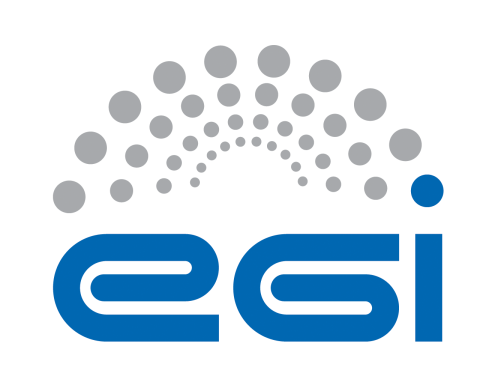 EGI-EngageDeliverable/Milestone review formGeneral comments on the contentAdditional comments (not affecting the document content e.g.  recommendations for the future)Detailed comments on the contentEnglish and other corrections:Note: English and typo corrections can be made directly in the document as comments.Details of the document being reviewedDetails of the document being reviewedDetails of the document being reviewedDetails of the document being reviewedTitle:Platforms for the long-tail of scienceDocument identifier:EGI-doc-2671Project:EGI-EngageDocument url:https://documents.egi.eu/document/2671Author(s):Peter SolagnaDate:19.02.2016Identification of the reviewerIdentification of the reviewerIdentification of the reviewerIdentification of the reviewerReviewer:Małgorzata KrakowianActivity:NA1Comments from Reviewer:This deliverable is poorly written and requires significant modifications to match usual deliverable quality standards. Especially use of English should be improved. Author should explain better why feedback from users has been not gathered. The purpose was not to gather requirements but feedback about the use of the portal – once the user register, contact information should be stored by the portal.It also seems that parts of the platform have been not described like unity and e-grant.  Response from Author: From reviewer:N°Page§ObservationsReply from author
(correction / reject,  …)